Pomogni zecu da dođe do svoje mrkvice. Jako je gladan!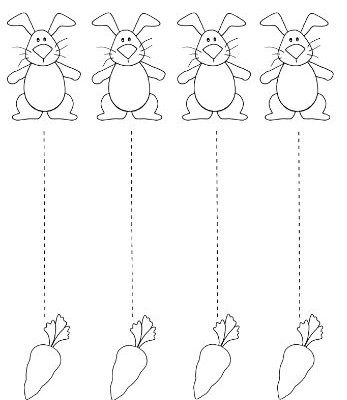 